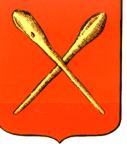 Тульская областьМуниципальное образование город АлексинСобрание депутатовРешениеот   18 декабря  2019 года	                             		№5(5).11О внесении изменений в решение Собрания депутатов муниципального образования город Алексин от 30.11.2017 №10(43).9 «Об утверждении Положения об оплате труда муниципальных служащих администрации муниципального образования город Алексин»	В соответствии с Федеральным законом от 06.10.2003 № 131-ФЗ «Об общих принципах организации местного самоуправления в Российской Федерации», Федеральным законом от 02.03.2007 №25-ФЗ «О муниципальной службе в Российской Федерации», постановлением правительства Тульской области от 14.11.2017 № 538 «Об утверждении нормативов формирования расходов на оплату труда депутатов, выборных должностных лиц местного самоуправления, осуществляющих свои полномочия на постоянной основе, лиц, замещающих муниципальные должности в контрольно-счетном органе, муниципальных служащих и содержание органов местного самоуправления Тульской области», на основании Устава муниципального образования город Алексин, Собрание депутатов муниципального образования город Алексин  РЕШИЛО:	1.Внести в Положение об оплате труда муниципальных служащих администрации муниципального образования город Алексин, утвержденное решением Собрания депутатов муниципального образования город Алексин от 30.11.2017 №10(43).9 «Об утверждении Положения об оплате труда муниципальных служащих администрации муниципального образования город Алексин» изменение, изложив пункт 3.2 раздела 3 в следующей редакции:«3.2. Размеры должностных окладов муниципальных служащих:».		2. Контроль за выполнением настоящего решения возложить на  постоянную комиссию по экономике и бюджету Собрания депутатов муниципального образования город Алексин (Машкин С.В.).3.Обнародовать настоящее решение путем его размещения на официальном сайте муниципального образования город Алексин в сети «Интернет» и в местах официального обнародования муниципальных правовых актов муниципального образования город Алексин.4. Решение вступает в силу со дня обнародования и распространяется на правоотношения, возникшие с 01.10.2019.Главамуниципального образованиягород Алексин				                                      Э.И. ЭксаренкоДолжности муниципальной службыРазмер  
должностного оклада (рублей в месяц)Группа высших должностей муниципальной службы                   Группа высших должностей муниципальной службы                   Глава администрации 17979Первый заместитель главы администрации16345Заместитель главы администрации15485Руководитель аппарата  администрации 15485Председатель комитета12389Начальник управления12389Группа главных должностей муниципальной службыГруппа главных должностей муниципальной службыЗаместитель председателя комитета10840Заместитель начальника управления10840Начальник отдела10497Заведующий отделом10497Начальник сектора10151Начальник отдела в комитете9809Начальник отдела в управлении 9809Начальник сектора в комитете 9635Начальник сектора в управлении 9635Начальник сектора в отделе 9635Группа ведущих должностей муниципальной службы                   Группа ведущих должностей муниципальной службы                   Пресс-секретарь главы администрации9501Консультант8683Группа старших должностей муниципальной службы                   Группа старших должностей муниципальной службы                   Главный специалист8481Ведущий специалист7540Группа младших должностей муниципальной службыГруппа младших должностей муниципальной службыСпециалист 1 категории7164Специалист 2 категории6697Специалист 5969